Publicado en Barcelona el 01/02/2024 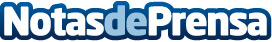 Actiw y Forankra anuncian colaboración para mejorar la carga industrial para España y PortugalActiw, líder en la provisión de equipos de carga automatizados, soluciones, llave en mano y servicios las 24 horas, los 7 días de la semana, se complace en anunciar una colaboración estratégica con Forankra, expertos en productos y soluciones personalizadas para la sujeción, elevación y optimización del volumen de carga a lo largo de toda la cadena logísticaDatos de contacto:Fran MuñozGerente+34659310095 Nota de prensa publicada en: https://www.notasdeprensa.es/actiw-y-forankra-anuncian-colaboracion-para Categorias: Internacional Nacional Logística Servicios Técnicos Otros Servicios Otras Industrias Innovación Tecnológica Construcción y Materiales http://www.notasdeprensa.es